التمرين الأول: أحسب كلا مما يلي ثم اختزل إن أمكن:أكتب الأعداد الآتية على شكل قوة للعدد 10 :أعط الكتابة العلمية للأعداد الآتية :التمرين الثاني: أنشر و بسّط العبارتين الآتيتين:حل المعادلة :  التمرين الثالث: تمعن في الشكل الآتي : (الشكل غير مرسوم بأطواله الحقيقية)أحسب الطول EC .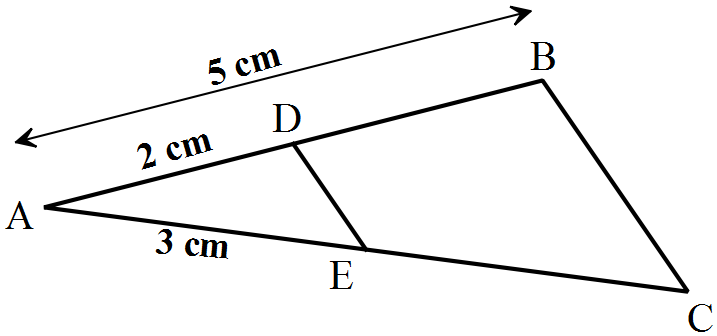 